«Лучший подарок для папы- подарок, сделанный своими руками!»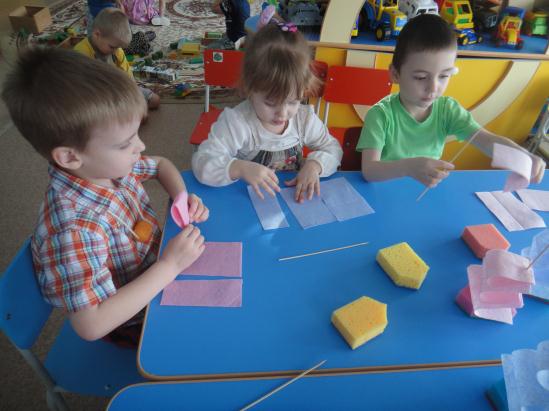 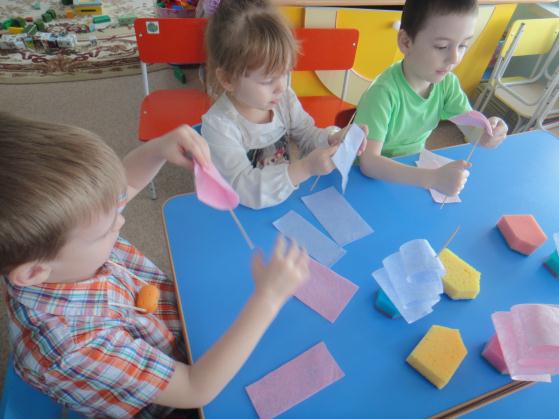 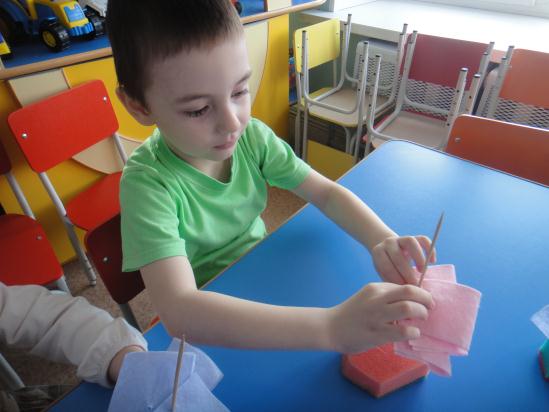 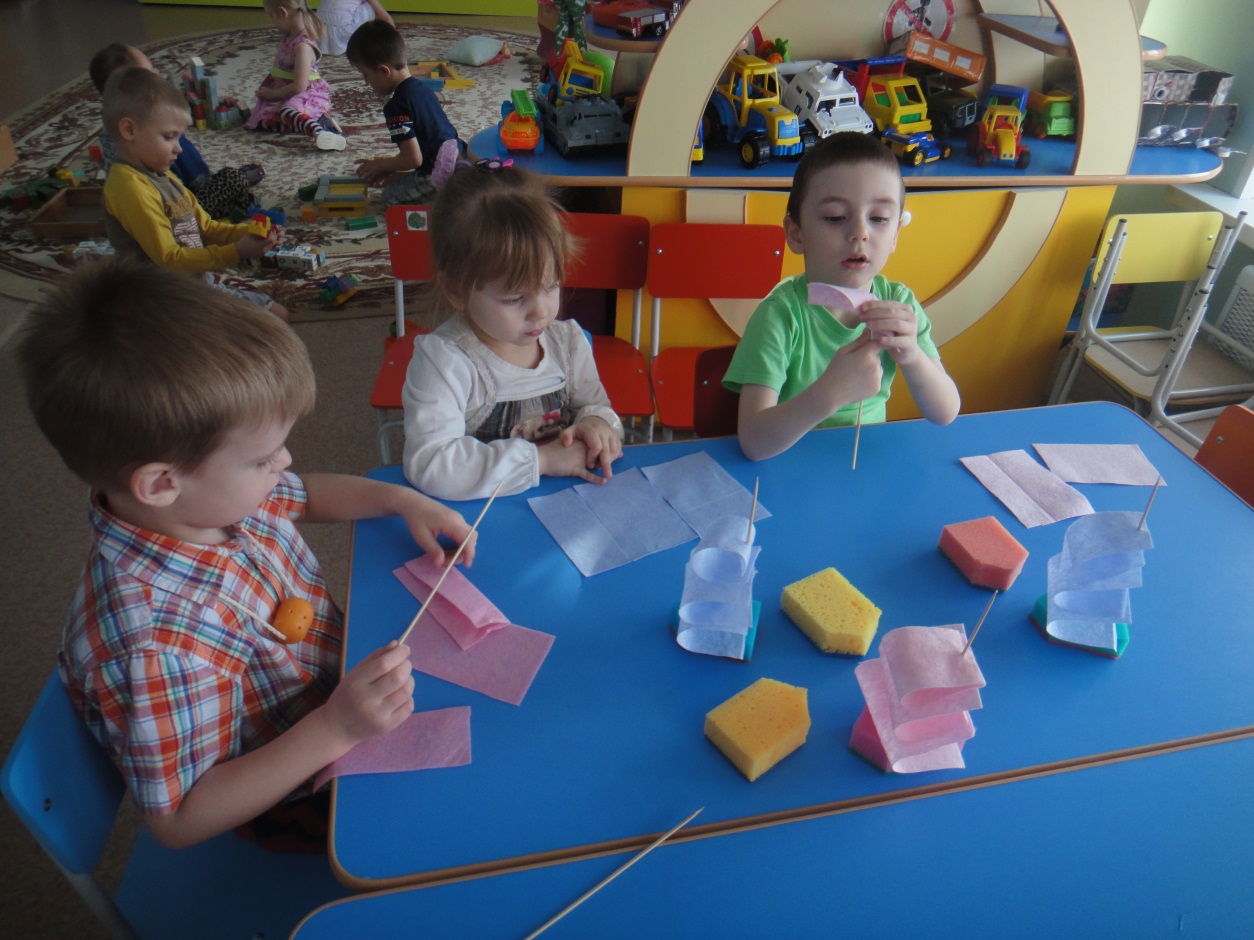 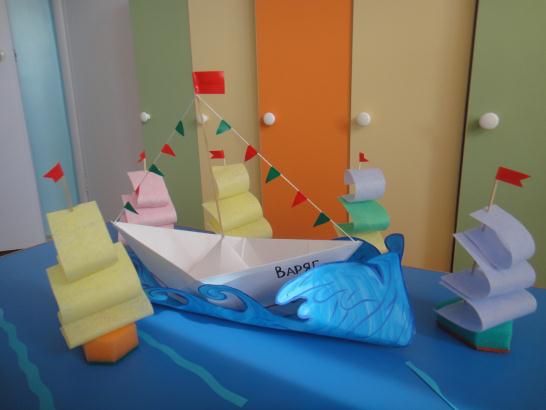 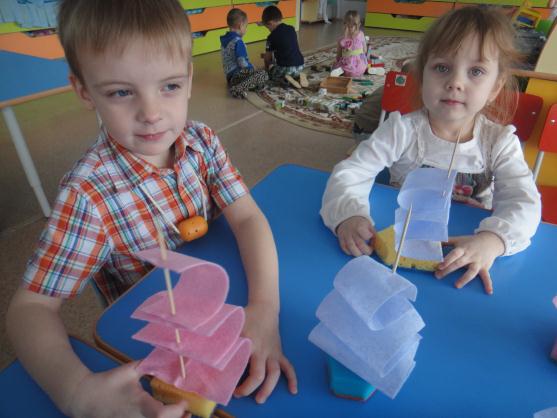 